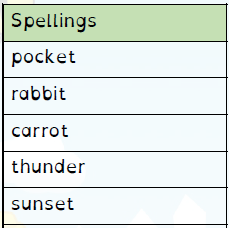 Spelling Test: Year 3 
Given: 3/11/2020
Test: 10/11/2020
Rule: The prefix ’dis-’ which has a
 negative meaning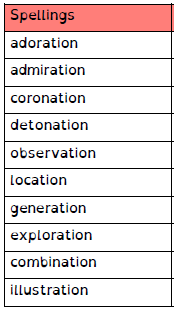 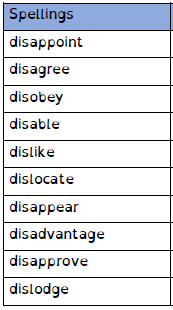 